	a)	паспорт гражданина Республики Молдова - выдается гражданам для выезда из Республики Молдова и въезда в Республику Молдова (рис. 4);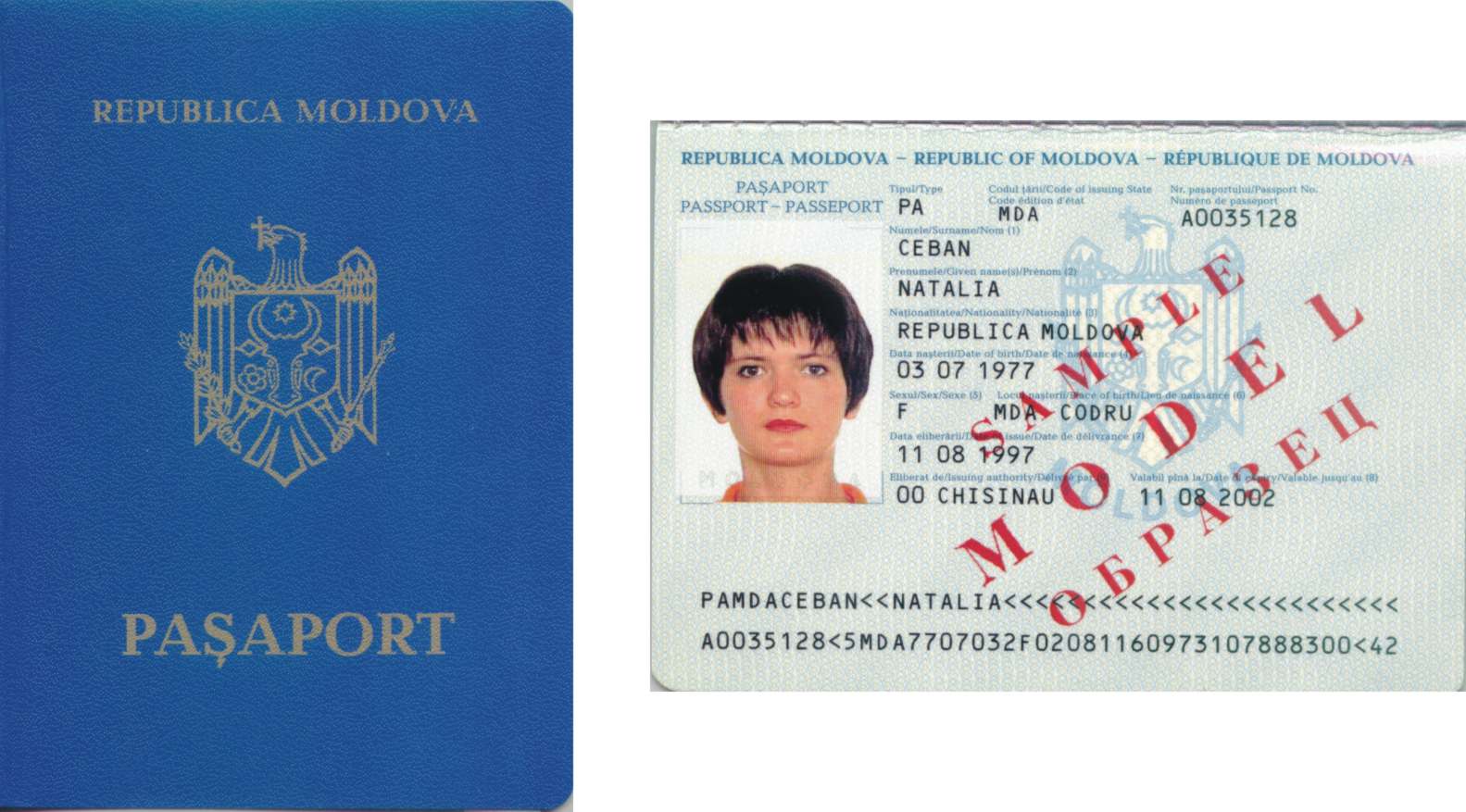 Рис. 4. Образец паспорта гражданина Республики Молдова	b)	дипломатический паспорт - выдается гражданам Республики Молдова для выезда из Республики Молдова и въезда в Республику Молдова в связи с выполнением дипломатических и консульских миссий, а также других официальных функций за границей;	c)	служебный паспорт - выдается гражданам Республики Молдова для выезда из Республики Молдова и въезда в Республику Молдова в связи с выполнением служебных обязанностей за границей;	d)	паспорт лица без гражданства - выдается лицам без гражданства, постоянно проживающим на территории Республики Молдова, для выезда из Республики Молдова и въезда в Республику Молдова (рис. 5);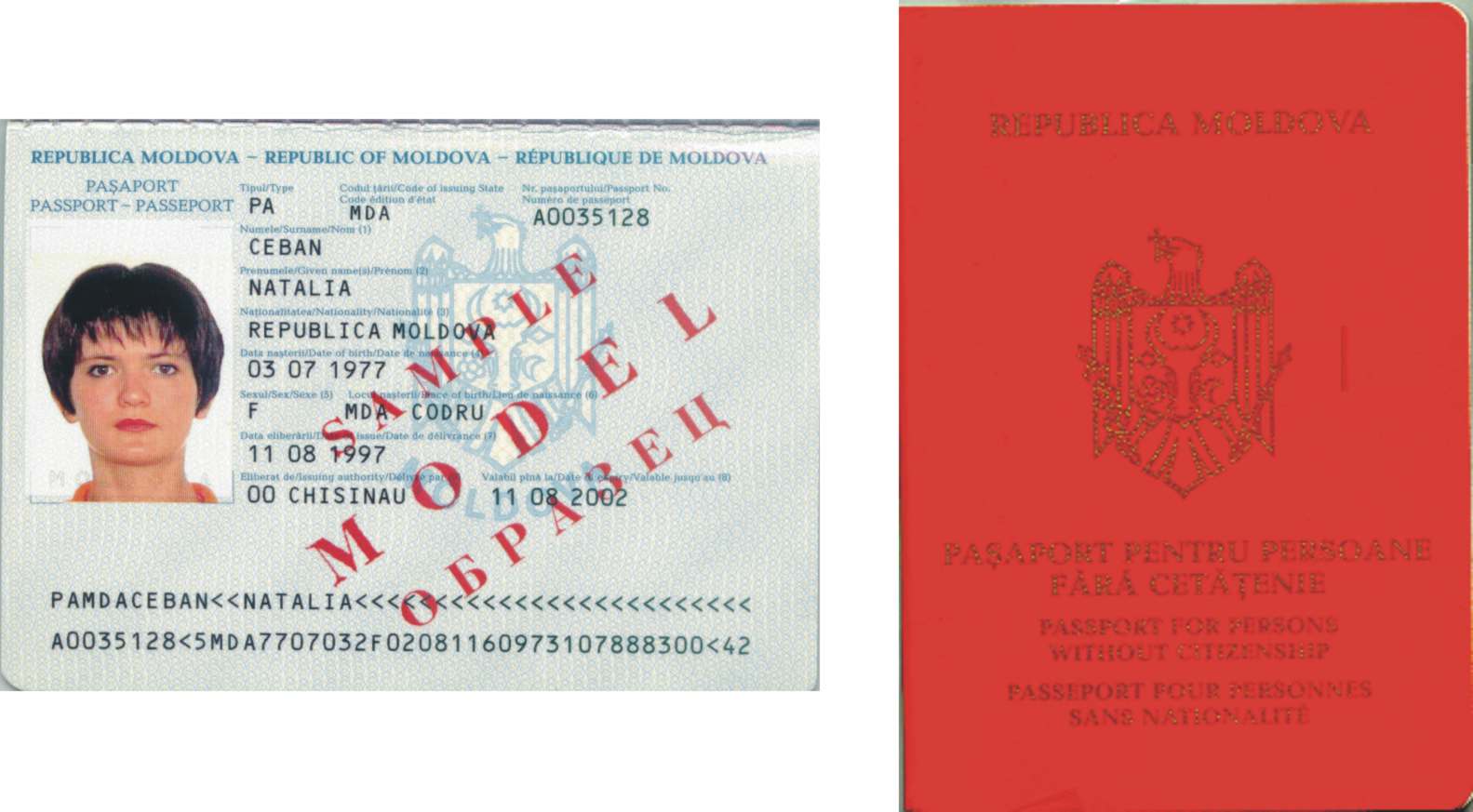 Рис. 5. Образец паспорта лица без гражданства	e)	удостоверение личности гражданина Республики Молдова - выдается гражданам Республики Молдова с момента рождения для использования на территории республики и за ее пределами в соответствии с международными соглашениями (рис. 6);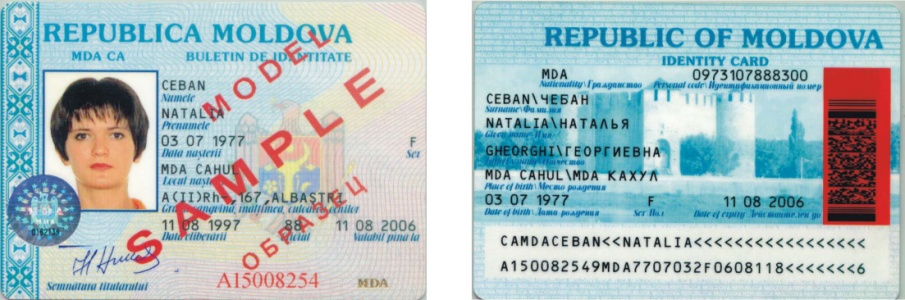 Рис. 6. Образец удостоверения личности гражданина Республики Молдова	f)	удостоверение личности лица без гражданства - выдается лицам без гражданства, постоянно проживающим в Республике Молдова, для использования на территории республики (рис. 7);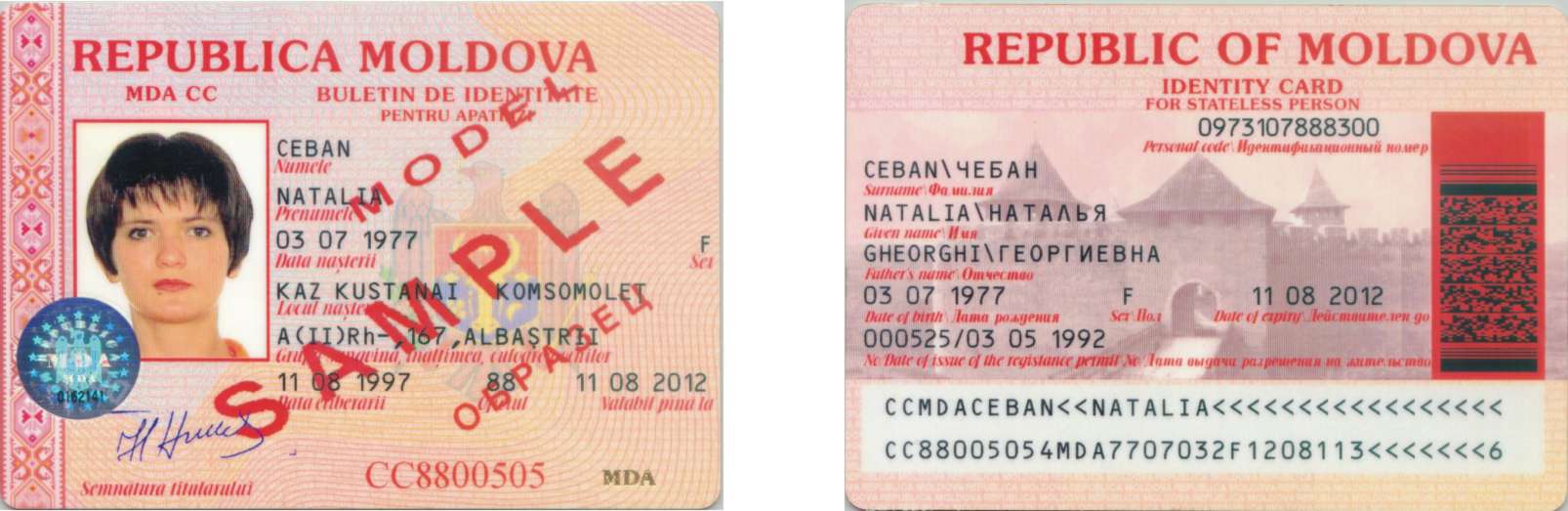 Рис. 7. Образец удостоверения личности лица без гражданства	g)	вид на жительство - выдается иностранным гражданам, постоянно проживающим в Республике Молдова (рис. 8);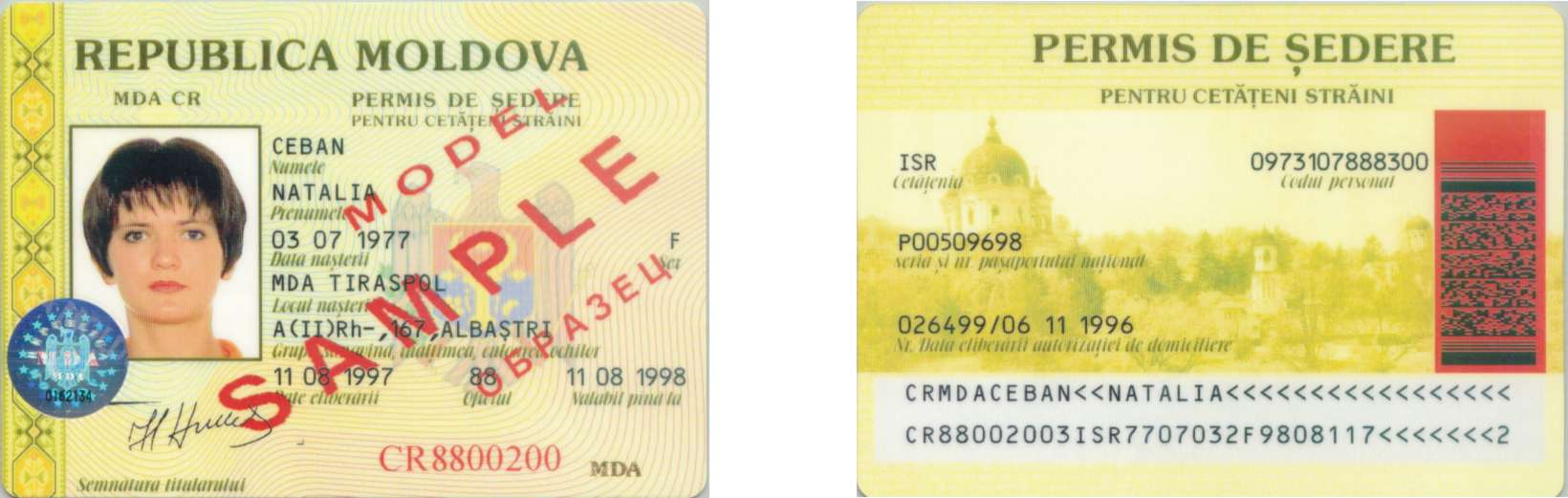 Рис. 8. Образец вида на жительство иностранного гражданина	h)	сопроводительный документ выдается к удостоверению личности гражданина Республики Молдова, удостоверению личности лица без гражданства и виду на жительство иностранного гражданина и лица без гражданства (рис. 9);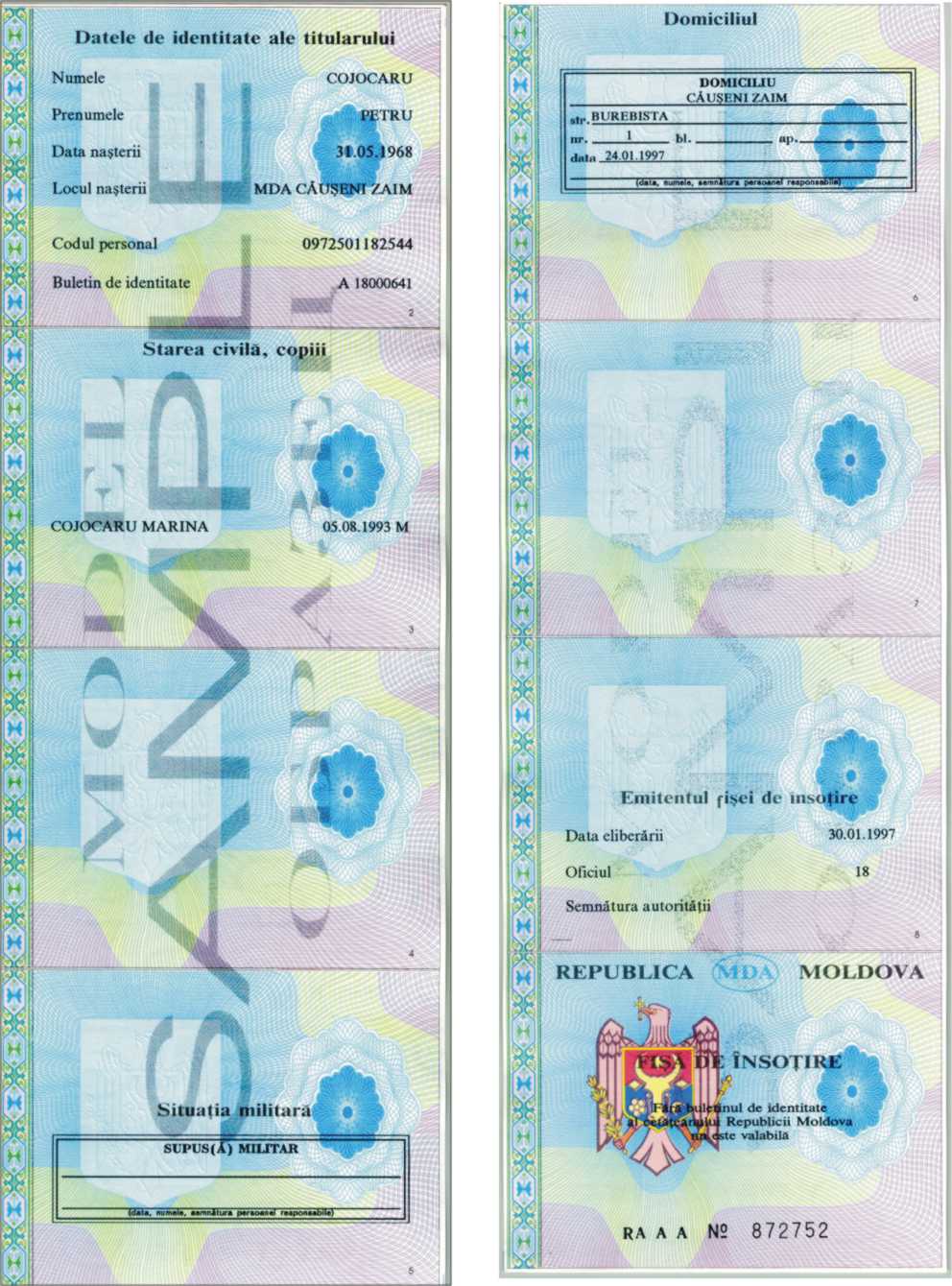 Рис. 9. Образец сопроводительного документа к удостоверению личности гражданина Республики Молдова	i)	вид на жительство лица без гражданства выдается лицам без гражданства, временно находящимся на территории Республики Молдова (рис.10);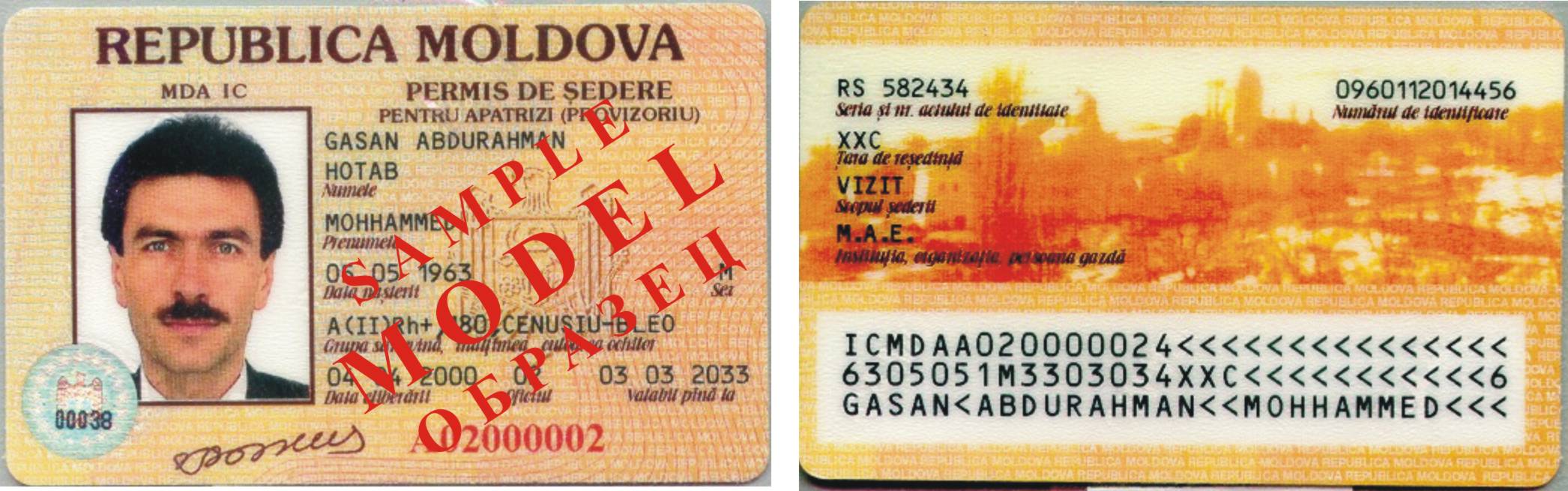 Рис. 10. Образец временного вида на жительство лица без гражданства	j)	вид на жительство иностранного гражданина - выдается иностранным гражданам, временно находящимся на территории Республики Молдова (рис.11).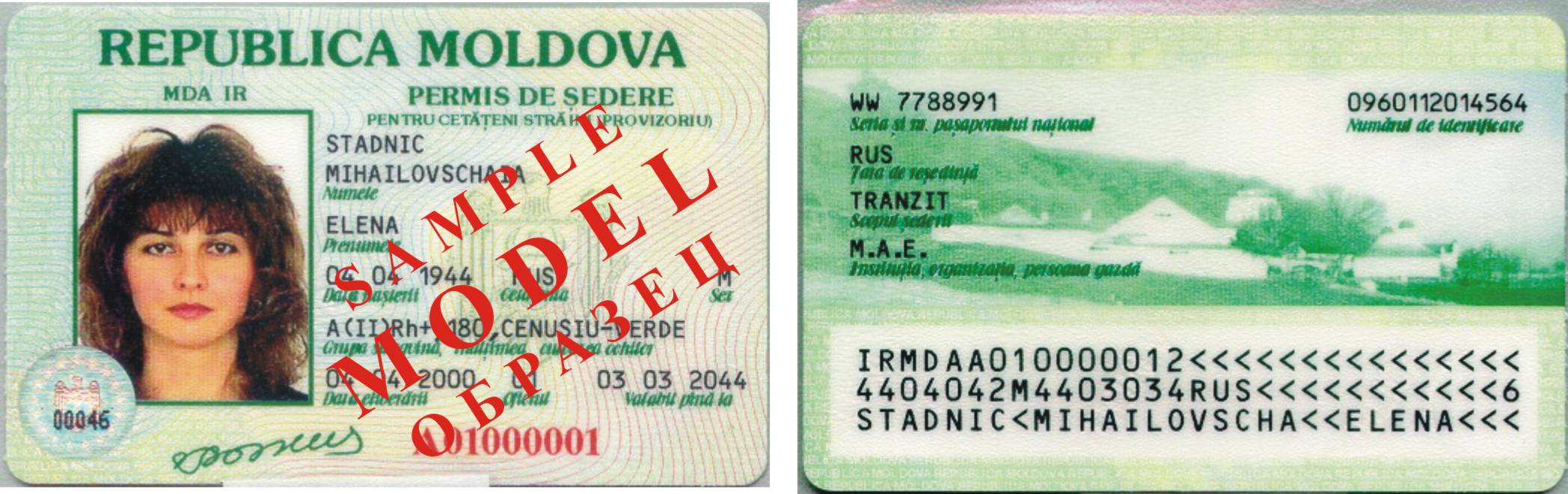 Рис. 11. Образец временного вида на жительство иностранного гражданина